Тема выступления: «Региональный опыт организации программ профессиональной переподготовки педагогической направленности»Докл.: Бабий Светлана Николаевна, доцент, кандидат филологических наук, директор Высшей школы непрерывного педагогического образования Института непрерывного образования Тверского государственного университета.Высшая школа непрерывного педагогического образования (ВШ НПО) является структурным подразделением Института непрерывного образования Тверского государственного университета.  Руководитель  Института непрерывного образования – Смирнов Сергей Николаевич.1. С 2013 г. ВШ НПО реализует программу профпереподготовки психолого-педагогической направленности «Психология и педагогика общего и профессионального образования» (объем 504 часа, стоимость 28 000 руб.) В соответствии с приказом Министерства образования и науки РФ от 1 июля 2013 г. № 499 «Об утверждении Порядка организации и осуществления образовательной деятельности по дополнительным профессиональным программам» установлены минимальные сроки освоения программ профессиональной переподготовки от 250 часов. С 2014 г. ВШ НПО реализует программу «Психология и педагогика дошкольного образования» (объем 300 часов, стоимость 20 000 рублей). 2. Содержание программ (Приложение 4).Программы профпереподготовки реализуются в форме модульных и дистанционных технологий. Применяется различный спектр учебных занятий и работ (лекции, практические и семинарские занятия, тренинги, выездные занятия и др.). По окончании обучения проводится итоговая аттестация в форме выпускной квалификационной работы. Требования к ВКР разработаны и утверждены локальными актами ТвГУ.Программы профпереподготовки являются универсальными и формируются с учетом положений профстандарта педагога. 3. Преподавательский состав (Диаграммы 1 Приложения 1, 2,)Занятия на программах переподготовки проводят преподаватели Института педагогического образования и факультета психологии и социальной работы Тверского государственного университета (кандидаты психологических и педагогических наук, доценты и старшие преподаватели). 4. Динамика численности контингента слушателей (Диаграммы № 2 Приложения 1, 2). Возраст слушателей – от 21 года до 70 лет.Динамика численности слушателей наиболее заметна в группе переподготовки дошкольного образования. Планируется организация еще одной группы (20 человек) с марта 2016 г.Заказчиками программ являются физические лица.5. Образование слушателей (Диаграммы № 3 Приложения 1, 2). В диаграмме № 3 показан качественный состав слушателей программ. В программах общего и профессионального образования ранее преобладали слушатели с высшим военным образованием, это военные пенсионеры, которые ранее не работали с детьми, а теперь планируют трудоустроиться педагогами и воспитателями в суворовское военное училище. В связи с учетом информации о применении с 1.01.2017 г. профстандарта педагога изменился состав слушателей: появились школьные учителя без педагогического образования и выпускники вузов – бакалавры.  В программах профпереподготовки дошкольного образования состав слушателей – работающие воспитатели ДОУ, не имеющие педагогического образования. 6. Занятость слушателей (Диаграммы № 4 Приложения 1, 2). В диаграмме № 4 отражена занятость слушателей программ переподготовки общего и профессионального образования, показывающая трудоустройство военных пенсионеров, педагогических работников вузов в общеобразовательные организации, педагогических работников общеобразовательных организаций, не имевших психолого-педагогического образования.7. Взаимодействие с районами Тверской области (Приложение 3).Необходимо отметить ведущее место наших программ в структуре ДПО для педагогов Тверского региона. При наборе групп слушателей на программу дошкольного образования проводятся выездные занятия в районах Тверской области (Кашинский район – 16 человек, Фировский район – 17 человек, Осташковский район – 20 человек). Отдельные слушатели из районов Тверской области учатся на программах переподготовки общего и профессионального и дошкольного образования в городских группах.Приложение 1Наименование программы:«Психология и педагогика общего и профессионального образования»Объем: 504 акад. ч.  Стоимость: 28 000 руб.Объем: 300 акад. ч.  Стоимость: 20 000 руб.Приложение 2Наименование программы:«Психология и педагогика дошкольного образования»Объем: 300 акад. ч.  Стоимость: 20 000 руб.Приложение 3Взаимодействие с районами Тверской области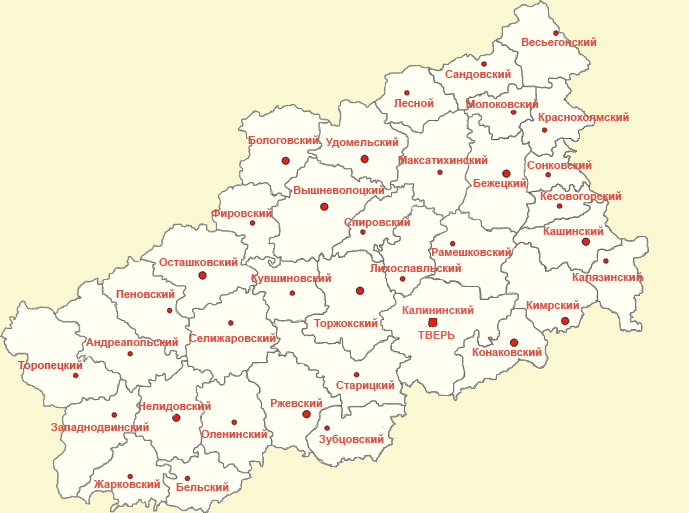 Приложение 4Содержание программы профессиональной переподготовки «Психология и педагогика дошкольного образования»Содержание программы профессиональной переподготовки«Психология и педагогика общего и профессионального образования»       Психология и педагогика дошкольного      образования      Психология и педагогика общего и   профессионального образованияНаименование модулей, разделов, темВсего часовЛекцииПрактические занятияСамост. раб.Форма контроля (зачет)Модуль 1. Детская практическая психология30101082Модуль 2. Специальная педагогика30101082Модуль3.Федеральный государственный образовательный стандарт дошкольного образования (ФГОС ДО): содержание и механизмы реализации 206662Модуль 4.Взаимодействие с семьей206662Модуль 5. Социально-коммуникативное развитие дошкольников206662Модуль 6. Сопровождение детей с особыми образовательными потребностями206662Модуль 7. Методика формирования математических представлений детей дошкольного возраста206662Модуль 8. Речевое развитие детей дошкольного возраста206662Модуль 9. Методика формирования знаний об окружающем мире детей дошкольного возраста206662Модуль 10. Игровая деятельность дошкольников206662Модуль 11. Обучение и воспитание детей раннего возраста206662Модуль12. Технологии инклюзивного образования206662Модуль  13. Арт-педагогика детско-родительских отношений206662Выпускная квалификационная работа 20---20ИТОГО30086868246№ п/пНаименование модулей, разделов, темВсего часовЛекцииПрактические занятияСамостоятельная работаФорма контроля (зачет)1.Модуль 1. Педагогика как теоретическая и прикладная наука291011622.Модуль 2 Технологии развивающего обучения29712823Модуль3.Использование информационно-коммуникационных технологий в образовательном процессе293141024.Модуль4. Психология конфликта29812725.Модуль5. Психология  общения29910826.Модуль 6. Возрастная психология 29812727.Модуль7.Основные образовательные подходы к обучению и воспитанию личности в современных условиях29712828.МОДУЛЬ 8. Психология аномального развития29812729.Модуль9. Психолого-педагогическая диагностика294167210МОДУЛЬ 10. Компетентностный подход в системе общего и профессионального образования298127211.Выпускная квалификационная работа10--10-ИТОГО300761347020